RICHIESTA CERTIFICATO DI AGIBILITA’del fabbricato sito in Guagnano alla via        Civ.        a destinazione      .Il/La sottoscritto/a NOME E COGNOME nato/a a       il  residente in       alla via       Civ.       C.F.      tel.      ,  in  qualità  di proprietario/a e/o intestatario dell’immobile in oggetto indicato e realizzato con:Autor. Edilizia e/o Conc. Edilizia n.       del  intestata a      Permesso di Costruire n.       del   intestato a      Permesso di Costruire in sanatoria n.       del   intestato a      Condono Edilizio Legge       pratica n.        intestata a      D.I.A. prot.       del  pratica n.       intestata a      D I C H I A R Ache i lavori di cui alle autorizzazioni come sopra riportate, sono iniziati in data  e gli stessi sono stati ultimati in data  così come si evince dalle copie di avvenuta  comunicazione allegate in copia alla presente;che il fabbricato è composto da n.       unità immobiliari;che trattasi di fabbricato condominiale denominato       composto da n.       unità immobiliari, autorizzato con C.E./P.d.C. n.       del  intestata a      , e amministrato dal Sig.       con studio in       Via       civ.        tel.      ; CHIEDEAi sensi dell’art. 24 comma 3 e dell’art. 25 comma 2 del D.P.R. 380/2001 modificato dal D.lgs. 301/2002  il rilascio del certificato di agibilità dell’immobile di che trattasi.Il sottoscritto chiede che ogni comunicazione di carattere endoprocedimentale inerente la richiesta di che trattasi venga inviata esclusivamente a mezzo di:Fax (indicare numero di fax)      Presso Il tecnico (indicare indirizzo )      e-mail senza firma (indicare indirizzo e-mail)      Data   IL RICHIEDENTE				                                            _______________________________Documenti allegati all’istanza: elencare qui i documenti allegatiNOTE ESPLICATIVEN.B. La richiesta di agibilità dei fabbricati deve essere inoltrata obbligatoriamente dal proprietario dell’immobile, o dall’intestatario della Concessione Edilizia, Autorizzazione, Permesso di Costruire, D.I.A., ecc.. entro e non oltre 15 giorni dalla comunicazione di fine lavori, pena l’applicazione delle sanzioni previste dall’art. 24 comma 3 e dall’art. 25 comma 1 del D.P.R. 380/2001 modificato dal  D.lgs. 301/2002.  - Se la richiesta di agibilità è da intendersi parziale l’interessato è tenuto a giustificarne i motivi, e affinché l’agibilità parziale possa essere rilasciata, la documentazione necessaria all’istruttoria della pratica deve essere completa ed in ORIGINALE per tutto il fabbricato di cui fa parte l’unità immobiliare, inoltre lo stesso è tenuto a comunicare all’ufficio agibilità il nominativo dell’amministratore condominiale, e il recapito dello stesso tenuto presente cha la predetta richiesta potrà essere autorizzata per le sole unità immobiliari autonomamente funzionali;- Fino a quando la documentazione non sarà presentata per intero, l’ufficio non può procedere all’evasione della pratica, e trascorsi 90 (Novanta) giorni dalla richiesta di integrazione da parte dell’ufficio della documentazione mancante, l’istanza sarà archiviata senza ulteriore preavviso e l’interessato dovrà produrre nuova istanza per il rilascio del certificato di agibilità.Si fa presente inoltre che l’archiviazione della pratica, dovuta alla mancata integrazione della documentazione richiesta, e/o a istanza di rinuncia inoltrata da parte dell’utente, il rilascio del certificato di agibilità, sarà subordinato a nuova istanza e conseguentemente al versamento di nuovi diritti di segreteria.La successiva richiesta di agibilità, sarà considerata ai sensi dell’applicazione delle sanzioni previste dagli artt. 24 e 25 del D.P.R. 380/2001 modificato dal D. Lgs. 301/2002. - Non saranno accettate dallo sportello le istanze incomplete dei dati identificativi richiesti sul frontespizio, prive di bollo o dei versamenti di segreteria o dei documenti in ORIGINALE e/o in COPIA AUTENTICATA. I documenti presentati a corredo dell’istanza in copia NON AUTENTICATA, non saranno ritenuti validi e pertanto la pratica non potrà essere evasa. Documentazione da produrre ESPRESSAMENTE in ORIGINALE o COPIA AUTENTICATA a  corredo della richiesta di AGIBILITA’, Per immobili regolarmente autorizzati a destinazione residenziale e mista, commerciale - artigianale – industrialeCertificato del collaudo statico, in originale o copia autenticata dell’intera struttura del fabbricato oggetto della richiesta di agibilità (art. 67 T.U.) a firma di tecnico abilitato con l'attestazione dell'Ufficio del Genio civile per l'avvenuto deposito qualora il certificato di collaudo non fosse soggetto al deposito al Genio Civile, il certificato ne dovrà riportare esplicitamente le motivazioni ai sensi della legge 1086 del 05.11.1971;Ricevuta avvenuto accatastamento (art. 24 comma 4 T.U.) aggiornata alla data della richiesta di agibilità dell'immobile, comprendente la destinazione d’uso di tutte le unità immobiliare per i quali è richiesta l’agibilità, o in subordine copia autenticata della dichiarazione presentata al Catasto per l’iscrizione e/o variazione dell’immobile, corredata della PLANIMETRIA CATASTALE ALLEGATA;Atto di Vincolo delle superfici destinate a posti auto nella misura di 1/10 della cubatura totale del fabbricato realizzato, di eventuali volumi tecnici, vani scala e locali condominiali, aree gioco bambini, spazi destinati a verde condominiale, porticati e aree di uso pubblico, debitamente registrato e trascritto alla Conservatoria dei Registri Immobiliari;Per gli immobili realizzati in parte con regolare concessione edilizia e in parte con concessione in sanatoria, il richiedente e tenuto a trasmettere, atto di Vincolo delle superfici destinate a posti auto nella misura di 1/10 della cubatura totale del fabbricato regolarmente realizzato, di eventuali volumi tecnici vani scala e locali condominiali, aree gioco bambini, spazi destinati a verde condominiale, porticati e aree di uso pubblico, debitamente registrato e trascritto alla Conservatoria dei Registri Immobiliari;Dichiarazioni in originale delle imprese installatrici degli impianti elettrici, idrici, fognanti e termici installati negli edifici ad uso civile, ai sensi degli artt. 9 e 11 della Legge  46/90 e art. 7 del D.M. 22.01.2008 n. 37, sulla conformità degli impianti e, ove previsti, certificati di collaudo. Progetti relativi agli impianti elettrici, termici e idrici, ovvero, nel caso in cui le unità immobiliari non fossero soggette alla redazione dei su richiesti progetti ai sensi dell’art. 4 del regolamento di attuazione della Legge 46/90 e art. 5 del D.M. 22.01.2008 n. 37, dichiarazione di un tecnico abilitato; Certificato di prevenzione Incendi rilasciato dal Comando Prov.le dei Vigili del Fuoco, ovvero, nel caso  l’immobile non fosse soggetto al rilascio di tale certificato, dichiarazione di un tecnico abilitato, si fa presente che la richiesta inoltrata al Comando dei Vigili del Fuoco, non sostituisce il predetto certificato;Copia delle quietanze attestanti l’avvenuto versamento per intero degli oneri concessori dovuti, così come previsto dalla concessione edilizia e/o dal permesso di CostruirePer gli immobili realizzati in parte con regolare Concessione Edilizia e/o Permesso di Costruire ed in parte con concessione in sanatoria, copia delle quietanze attestanti l’avvenuto versamento per intero degli oneri concessori dovuti, così come previsto dalla concessione edilizia e/o dal permesso di Costruire originario e/o dalla Concessione Edilizia in sanatoria.Copia dell’avvenuta comunicazione inizio dei lavori, e successiva copia dell’avvenuta comunicazione di ultimazione dei lavori di costruzione del fabbricato;Dichiarazione congiunta del richiedente il certificato di agibilità dell’immobile e di tecnico abilitato resa ai sensi dell’art. 25 comma 1 lett b) del D.P.R. 6.06.2001 n. 380, attestante:che l’immobile è stato eseguito in conformità al progetto autorizzato ed a eventuali D.I.A. presentate, l’avvenuta prosciugatura dei muri e la salubrità degli ambienti ai sensi dell’art. 4 del D.P.R. n. 425 del 22.04.94; Dichiarazione dei Direttore dei Lavori o di un tecnico abilitato che certifichi: che sono state rispettate le destinazioni d'uso previste dal progetto autorizzato, le prescrizioni e condizioni contenute nella concessione e/o nel Permesso di Costruire, sia di carattere urbanistico-edilizio che igienico-sanitario,che l’immobile è regolarmente allacciato alle reti di urbanizzazione primaria con particolare riferimento alla rete idrica e fognante;che sono state osservate le norme previste dalla legge n. 13 del 09.01.1989, Legge 5.02.1992  n. 104, art. 24,  Legge n. 118 del 30.03.1971, e dal regolamento approvato con D.P.R. 24.07.1996 n. 503 in materia di abbattimento e superamento delle barriere architettoniche;l’immobile è stato eseguito in conformità alle norme sul risparmio energetico; (Legge 9.01.1991 n. 10);Per gli edifici pubblici e privati aperti al pubblico, Perizia Giurata di tecnico abilitato ai sensi dell’art. 82 comma 4 del T.U. attestante:che sono state osservate le norme previste dalla legge n. 13 del 09.01.1989, Legge 5.02.1992  n. 104, art. 24,  Legge n. 118 del 30.03.1971, e dal regolamento approvato con D.P.R. 24.07.1996 n. 503 in materia di abbattimento e superamento delle barriere architettoniche;In mancanza di allaccio alla rete idrica pubblica, in presenza di pozzo artesiano per approvvigionamento idrico, autorizzazione del Genio Civile al prelievo delle acque di falda da  pozzo artesiano e Analisi delle acque prele-vate, o dichiarazione di tecnico abilitato attestante le modalità di approvvigionamento idrico di acqua potabile;In mancanza di rete fognante pubblica, qualora l’immobile fosse dotato di fossa biologica di raccolta delle acque reflue, autorizzazione allo smaltimento da parte dell’Ufficio d’Igiene o dichiarazione rilasciata da tecnico abilitato ai sensi dell’art. 6 lett. “m” del D.L.gvo 22/97 ;Per gli immobili realizzati con Autorizzazioni Edilizie, e/o C.E., P.d.C., rilasciate successivamente alla data del 23.02.2004, per le quali all’atto del rilascio dell’atto autorizzativo, è stato presentato il File in formato .DWG su supporto magnetico, sono tenuti a conferma di quanto precedentemente autorizzato, a ripresentare il File su supporto magnetico (CD-ROM) a conferma delle sagome dei fabbricati realizzati.Copia di eventuali Concessioni in sanatoria e/o Denuncie di Inizio Attività presentate;Qualora l’immobile fosse privo della numerazione civica, il richiedente è tenuto ad allegare certificazione di avvenuta attribuzione della predetta numerazione rilasciata dall’ufficio toponomastica.Versamento diritti di segreteria da effettuarsi sul c/c n. 13226733 intestato alla Tesoreria Comunale di Guagnano o mediante versamento diretto, per la somma di Euro 20,65 (Deliberazione G.C. n° 63 del 29/04/2010);Reversale di avvenuto versamento della sanzione amministrativa prevista dall’art. 24 comma 3 e dall’art. 25 comma 2 del D.P.R. 380/2002 modificato dal D.lgs. 301/2002, se dovuta.Al Comune di GuagnanoProvincia di LecceP.zza Madonna S.S. del RosarioAREA TECNICASETTORE URBANISTICA - EDILIZIA PRIVATASede vico Ceino n.1 – tel. 0832/704021 Fax 0832/704449urbanistica@comune.guagnano.le.itAl Comune di GuagnanoProvincia di LecceP.zza Madonna S.S. del RosarioAREA TECNICASETTORE URBANISTICA - EDILIZIA PRIVATASede vico Ceino n.1 – tel. 0832/704021 Fax 0832/704449urbanistica@comune.guagnano.le.itAPPLICARE MARCA DA BOLLO DA € 14,62Spazio riservato all’ufficio protocolloSpazio riservato all’ufficio protocolloSpazio riservato all’ufficio tecnicoSpazio riservato all’ufficio tecnico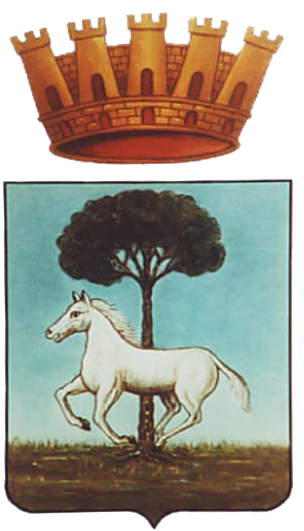 